	SECTION 08 79 23.19	DOOR VISION LITE KITSPART 1 - GENERAL1.01	SUMMARYA.	Section Includes:SPECIFIER: Revise subparagraphs below to suit Project requirements.1.	Vision lite kits for doors, including:a.	Frames; b.	glazing and related accessories, and;c.	fasteners.B.	Related Requirements:1.	Drawings and general provisions of the Contract, including General and Supplementary Conditions and Division 01 Specification Sections, apply to this Section.SPECIFIER: Revise section numbers and titles in subparagraphs below per CSI MasterFormat and Project requirements.SPECIFIER: Delete Section 01 21 00 - Allowances if locations are clearly shown on the Drawings and sizes are either indicated alongside the locations or specified herein.2.	Section 01 21 00 - Allowances:  For cash or quantity allowances covering vision lite kits.3.	Section 01 33 00 - Submittal Procedures:  For administrative and procedural requirements for processing of submittals during the construction phase.4.	Section 01 77 00 - Closeout Procedures:  For administrative and procedural requirements for completion of the Work.SPECIFIER: Retain subparagraph below to suit Project requirements; revise section numbers and titles per project requirements.5.	Section [08 10 00 - Doors and Frames] [other]:  For door types to receive vision lites.SPECIFIER: Retain subparagraph below if glazing types are specified elsewhere; revise section number and title per project requirements.6.	Section 08 80 00 - Glazing:  For glass and glazing requirements.7.	Section 09 91 00 - Painting:  For field painting of vision lite kits.SPECIFIER: Retain this Article if provision of vision lite kits are covered under an allowance.1.02	ALLOWANCESSPECIFIER: Retain products and work included in this Section that are covered by cash or quantity allowance.  Do not include amounts.  Insert descriptions of items in Part 2 or 3 to provide information affecting the cost of the Work that is not included under the allowance.A.	Vision lite kits are part of a vision lite allowance.1.03	REFERENCESSPECIFIER:  Use care when indicating the edition date of the referenced standards; these standards are subject to regular review, and updated accordingly; review list carefully for inclusion.A.	Reference Standards:1.	ASTM International (ASTM):a.	ASTM A153/A153M-09, Standard Specification for Zinc Coating (Hot-Dip) on Iron and Steel Hardwareb.	ASTM A240/A240M-13b, Standard Specification for Chromium and Chromium-Nickel Plated Sheet and Strip, for Pressure Vessels and for General Applicationsc.	ASTM A653/A653M-11, Standard Specification for Steel Sheet, Zinc-Coated (Galvanized) or Zinc-Iron Alloy Coated (Galvannealed) by the Hot-Dip Processd.	ASTM A879/A879M-12, Standard Specification for Steel Sheet, Zinc Coated by the Electrolytic Process for Applications Requiring Designation of the Coating Mass on Each Surfacee.	ASTM A1008/A1008M-12a, Standard Specification for Steel, Sheet, Cold-Rolled, Carbon, Structural, High-Strength Low-Alloy, High-Strength Low-Alloy with Improved Formability, Solution Hardened, and Bake Hardenablef.	ASTM F2329-11, Standard Specification for Zinc Coating, Hot-Dip, Requirements for Application to Carbon and Alloy Steel Bolts, Screws, Washers, Nuts, and Special Threaded Fasteners2.	Consumer Products Safety Commission (CPSC)a.	CPSC 16 CFR part 1201 - Safety Standard for Architectural Glazing MaterialsSPECIFIER:  Indicate date of current Edition in affect in the Project location if known, to avoid problems with interpretation.3.	International Code Council (ICC):a.	International Building Code (IBC) - [current] Edition.SPECIFIER:  Keep subparagraph below for jurisdictions which require Warnock-Hersey labeling based upon UL testing procedures and requirements; coordinate with subparagraphs 4 and 7 below.4.	Intertek Testing Services/Warnock-Hersey International (ITS/WHI)a.	UL 10B-2008, Standard for Fire Tests of Door Assembliesb.	UL 10C-2009, Standard for Positive Pressure Fire Tests of Door Assemblies5.	National Fire Protection Association (NFPA):a.	NFPA 80-2013, Standard for Fire Doors and Other Opening Protectivesb.	NFPA 252-2012, Standard Methods of Fire Tests of Door AssembliesSPECIFIER:  Keep subparagraph below for Canadian projects with subparagraph 4 above, and delete subparagraph 7 below.6.	Standards Council of Canada/Underwriters Laboratories of Canada (CAN/ULC):a.	CAN/ULC-S104-10, Standard Method for Fire Tests of Door AssembliesSPECIFIER:  Keep subparagraph below for jurisdictions which require UL labeling based upon their testing procedures and requirements; coordinate with subparagraph 3 above.7.	Underwriters Laboratories, Inc.  (UL)a.	UL 10B-2008, Standard for Fire Tests of Door Assembliesb.	UL 10C-2009, Standard for Positive Pressure Fire Tests of Door Assembliesc.	Classified Building Materials Index1.04	ACTION SUBMITTALSSPECIFIER:  Revise Section number in the paragraph below to match that used in the Project Manual.A.	Submit in accordance with Section [01 33 00] [other]:1.	Product Data:a.	Materials description for vision lites including details showing mounting type, frame type, glazing, materials, and construction.b.	Installation instructions for each product specified.2.	Shop Drawings:  a.	Include details of each frame type, elevation of frame, anchorage and accessory items.b.	Schedule showing each type of vision lite kit, locations, sizes, and other data pertinent to installationc.	Indicate installation procedures and accessories required for a complete installation.1.05	QUALITY ASSURANCEA.	Comply with standards referenced in Article 1.03  REFERENCES.B.	Wherever a fire-resistance classification is indicated, provide vision lite kit from manufacturer listed in Underwriters Laboratories, Inc.; "Classified Building Materials Index" for rating shown.SPECIFIER:  Select applicable Label in subparagraph below.1.	Provide [UL] [WHI] Label on each fire-rated vision lite frame.1.06	DELIVERY, STORAGE, AND HANDLINGA.	Deliver, store, and handle vision lite kits using means and methods that will prevent damage, deterioration, or loss.1.	Deliver units in manufacturer's original packaging, properly labeled for identification.PART 2 - PRODUCTS2.01	DOOR VISION LITE MANUFACTURERSA.	Acceptable Manufacturers:Air Louvers, a division of Activar Construction Products Group – JL Industries9702 Newton Av SouthBloomington, MN  55421(800) 554-6077www.activarcpg.comsales@activarcpg.comB.	Substitutions:  Manufacturers seeking approval of their products are required to comply with the Owner's Instructions to Bidders, generally contained in the Project Manual.2.02	PERFORMANCE REQUIREMENTSA.	Fire-Rated Vision Lites:  Units complying with NFPA 80 that are identical to vision lite assemblies tested for fire-test-response characteristics according to the following test method, and that are listed and labeled by UL or another testing and inspecting agency acceptable to authorities having jurisdiction:1.	NFPA 252 or UL 10B for fire-rated vision lite assemblies.2.03	BEVELED LOW-PROFILE VISION LITE KITS - VSLSPECIFIER:  This product fits 1-3/4 inch (44.45 mm) thick doors; for other door thicknesses, refer to Models VLF-IG and VLF-EZ-IG in the manufacturer's literature.SPECIFIER:  This product accepts 3/16 inch (4.7625 mm) to 1/4 inch (6.35 mm) thick glazing; for 5/16 inch to 1 inch (7.9375 mm to 25.40 mm) glazing thicknesses, refer to Models VLF-EX-IG, VLF-IG, or VSIG in the manufacturer's literature.SPECIFIER:  Example; Model No. VSL 1212BK which represents a steel frame, 12 inches by 12 inches (304.80 mm by 304.80 mm) with Black powder coat finish.A.	Slimline Lite Kit, Model No. VSL - [insert remainder of model number from manufacturer's chart]:  Low-profile beveled steel frame, glazing, and accessories for installation in a UL10B fire-rated door, 1-3/4 inch (44.45 mm) thick, and accepts 3/16 inch (4.7625 mm) to 1/4 inch (6.35 mm) thick glazing.1.	Frame:  20-gauge cold-rolled steel (CRS) 2-piece frame with radiused corners mitered and welded, formed continuous glass retainer, and countersunk mounting holes on the security side of frame.2.	Frame Finish:  Factory-applied powder coat finish.SPECIFIER:  Select color option in subparagraph below; Mineral Bronze (B) is the standard color and will be furnished if no other color is specified; optional colors listed are available at no additional cost.a.	Color Options:  [Mineral Bronze (B)] [Gray Primer (G)] [Black (BK)] [Flat Black (FBK)] [White (W)] [SC Beige (SB)] [Silver (SI)] [Red (R)] [Sand (S)] [AMS Beige (SB)] [Gray Hammertone (GH)].3.	Frame Size:  [Insert size selected from manufacturer's chart of available sizes, or indicate custom size].4.	Fire-Rating:  Approved for use in doors of fire-protection rating indicated.SPECIFIER:  Select applicable glazing from subparagraphs below.  Maximum sizes are shown, however the desired size must not exceed the available fire rating for that size; VERIFY based on manufacturer's data sheet to determine maximum glazing size allowable for the desired fire-rating prior to specifying.5.	Glazing Options:SPECIFIER:  The first option listed below includes a vision lite assembly individually packaged per opening, with frame and glass sized to fit with applied glazing tape for UL 10B installations; it is available at an additional cost.a.	Vision lite assembly (PAK), individually packaged with frame and glass sized to fit frame with applied glazing tape for UL 10B installations.SPECIFIER:  Select applicable glazing from subparagraphs b through f below.  Maximum sizes are shown, however the desired size must not exceed the available fire rating for that size; VERIFY based on manufacturer's data sheet to determine maximum glazing size allowable for the desired fire-rating prior to specifying.  Glass types differ in cost.b.	Tempered Glass (TEMP):  CAT II Impact-Rated, but not fire-rated.1)	Size:  Up to 60 inches by 104 inches (1524.00 mm by 2641.60 mm); with glazing tape applied.c.	Wired Glass (WS):  "WireShield" CAT II Impact-Rated, Fire-Rated (WHI Listed); for UL10B Door Assembly.1)	Size:  Up to 36 inches by 92 inches (914.40 mm by 2336.80 mm); with glazing tape applied.d.	Fire-Rated Safety Filmed Glass Ceramic (PPF):  "Pyran Platinum F Glass" (Schott Technical Glass Solutions) CAT II Impact-Rated, Fire-Rated (UL Listed); for UL10B Door Assembly.1)	Size:  Up to 36 inches by 77 inches (914.40 mm by 1955.80 mm), by 3/16 inch (4.7625 mm) thick; with glazing tape applied.e.	Fire-Rated Safety Filmed Glass Ceramic (KFRF):  "KeraShield FRF Ceramic Glass" (VetroTech Saint-Gobain NA) CAT II Impact-Rated, Fire-Rated (UL Listed); for UL10B Door Assembly.1)	Size:  Up to 46 inches by 78 inches (1168.40 mm by 1981.20 mm); with glazing tape applied.6.	Fasteners:  Flathead Phillips drive SMS, #8 by 1 inch (25.40 mm); finish to match frames.7.	Other Options:SPECIFIER:  Select specific options listed below; indicate selections as a part of the Model number in paragraph A above.; these options are available at an additional cost.a.	Frame Material:  [Galvannealed (G)] [Electro zinc plated (E)] [20-gauge stainless steel with factory-applied ground and polished #4 directional satin finish (S)].SPECIFIER:  Wood veneer is not available in circular frames; consult manufacturer for other wood species.b.	Wood Veneer Finish (VWL):  0.01 inch (0.25 mm) thick [White Birch (WV-06)] [Red Oak (WV-05)] [Maple (WV-07)] (or other finish from list on website) veneer to match door species veneer.c.	Fasteners:  [Torx security fasteners] [other].d.	Mullions:  Factory-welded to frames in material, finish, and color to match frames.SPECIFIER:  Stainless steel is not available in circular frames.e.	Round Shape:  One-piece, 18-gauge steel construction, [12-inch (304.80-mm) diameter (VSLR-12)] [18-inch (431.80-mm) diameter (VSLR-18)].f.	Velo™ Privacy screen with pull-down shade in roller assembly and aluminum housing. Screen blocks light and vision and attaches to vision lite using peel-and-stick 3M Dual Lock®. Privacy screen will be sized to fit the vision lite. Can be painted to match vision lite color or door. Minimum UL size is 13-3/8 inch x 13-3/8 inch with maximum size 31-3/8 inch wide by 36-3/8 inch height. UL–Listed for use on fire-rated doors up to 90 minutes for steel and wood doors, both temp-rise and non temp-rise. Must be attached to a metal vision kit. Non UL listed sizes available.2.04	BEVELED VISION LITE KITS – VLFEZSPECIFIER:  This product fits 1-3/4 inch (44.45 mm) thick doors; for other door thicknesses, refer to Models VLF-IG and VLFEZ-IG in the manufacturer's literature.SPECIFIER:  This product accepts 3/16 inch (4.7625 mm) to 1/4 inch (6.35 mm) thick glazing; for 5/16 inch to 1 inch (7.9375 mm to 25.40 mm) glazing thicknesses, refer to Models VLF-EX-IG, VLF-IG or VSIG in the manufacturer's literature.SPECIFIER:  Example; Model No. VLFEZ 1212BK which represents a steel frame, 12 inches by 12 inches (304.80 mm by 304.80 mm) with Black powder coat finish.A.	Lite Kit, Model No. VLFEZ - [insert remainder of model number from manufacturer's chart]:  Beveled steel frame, glazing, and accessories for installation in a UL10B or UL10C fire-rated door, 1-3/4 inch (44.45 mm) thick, and accepts 3/16 inch (4.7625 mm) to 1/4 inch (6.35 mm) thick glazing.1.	Frame:  20-gauge cold-rolled steel (CRS) 2-piece frame with square corners mitered and welded, 3/16-inch (4.7625-mm) return, formed continuous glass retainer, and countersunk mounting holes on the security side of frame.2.	Frame Finish:  Factory-applied powder coat finish.SPECIFIER:  Select color option in subparagraph below; Mineral Bronze (B) is the standard color and will be furnished if no other color is specified; optional colors listed are available at no additional cost.a.	Color Options:  [Mineral Bronze (B)] [Gray Primer (G)] [Black (BK)] [Flat Black (FBK)] [White (W)] [SC Beige (SB)] [Silver (SI)] [Red (R)] [Sand (S)] [AMS Beige (SB)] [Gray Hammertone (GH)].3.	Frame Size:  [Insert size selected from manufacturer's chart of available sizes or indicate custom size].4.	Fire-Rating:  Approved for use in doors of fire-protection rating indicated.SPECIFIER:  Select applicable glazing from subparagraphs below.  Maximum sizes are shown; however, the desired size must not exceed the available fire rating for that size; VERIFY based on manufacturer's data sheet to determine maximum glazing size allowable for the desired fire-rating prior to specifying.5.	Glazing Options:SPECIFIER:  The first option listed below includes a vision lite assembly individually packaged per opening, with frame and glass sized to fit with applied glazing tape for UL 10B installations; it is available at an additional cost.a.	Vision lite assembly (PAK), individually packaged with frame and glass sized to fit frame with applied glazing tape for UL 10B installations.SPECIFIER:  Select applicable glazing from subparagraphs b through f below.  Maximum sizes are shown; however the desired size must not exceed the available fire rating for that size; VERIFY based on manufacturer's data sheet to determine maximum glazing size allowable for the desired fire-rating prior to specifying.  Glass types differ in cost.b.	Tempered Glass (TEMP):  CAT II Impact-Rated, but not fire-rated.1)	Size:  Up to 60 inches by 104 inches (1524.00 mm by 2641.60 mm); with glazing tape applied.c.	Fire-Rated Safety Filmed Glass Ceramic (PPF):  "Pyran® Platinum F Glass" (Schott Technical Glass Solutions) CAT II Impact-Rated, Fire-Rated (UL Listed); for UL10B Door Assembly.1)	Size:  Up to 36 inches by 77 inches (914.40 mm by 1955.80 mm), by 3/16 inch (4.7625 mm) thick; with glazing tape applied.d.	Fire-Rated Safety Filmed Glass Ceramic (KFRF):  "KeraShield FRF Ceramic Glass" (VetroTech Saint-Gobain NA) CAT II Impact-Rated, Fire-Rated (UL Listed); for UL10B Door Assembly.1)	Size:  Up to 46 inches by 78 inches (1168.40 mm by 1981.20 mm); with glazing tape applied.6.	Fasteners:  Flathead Phillips drive SMS, #8 by 1 inch (25.40 mm); finish to match frames.7.	Other Options:SPECIFIER:  Select specific options listed below; indicate selections as a part of the Model number in paragraph A above.; these options are available at an additional cost.a.	Frame Material:  [Galvannealed (G)] [Electro zinc plated (E)] [20-gauge stainless steel with factory-applied ground and polished #4 directional satin finish (S)].b.	Fasteners:  [Torx security fasteners] [other].c.	Mullions:  Factory-welded to frames in material, finish, and color to match frames.d.	Glazing Tape:  Vision lite manufacturer's recommended glazing tape for use with the glass type and fire-rating specified, and factory-applied to glass.e.	Velo™ Privacy screen with pull-down shade in roller assembly and aluminum housing. Screen blocks light and vision and attaches to vision lite using peel-and-stick 3M Dual Lock®. Privacy screen will be sized to fit the vision lite. Can be painted to match vision lite color or door. Minimum UL size is 13-3/8 inch x 13-3/8 inch with maximum size 31-3/8 inch wide by 36-3/8 inch height. UL–Listed for use on fire-rated doors up to 90 minutes for steel and wood doors, both temp-rise and non temp-rise. Must be attached to a metal vision kit. Non UL listed sizes available.2.05	THRU-BOLT VISION LITE KITS - VLFSPECIFIER:  This product fits 1-3/4 inch (44.45 mm) thick doors; for other door thicknesses, refer to Models VLF-IG and VLFEZ-IG in the manufacturer's literature.SPECIFIER:  This product accepts 3/16 inch (4.7625 mm) to 1/4 inch (6.35 mm) thick glazing; for 5/16 inch to 1 inch (7.9375 mm to 25.40 mm) glazing thicknesses, refer to Models VLFEZ-IG, VLF-IG or VSIG in the manufacturer's literature.SPECIFIER:  Example; Model No. VLF 1212BK which represents a steel frame, 12 inches by 12 inches (304.80 mm by 304.80 mm) with Black powder coat finish.A.	Standard, Multi-Purpose Lite Kit, Model No. VLF - [insert remainder of model number from manufacturer's chart]:  Through-bolted, square profile steel frame, glazing, and accessories for installation in a UL10B or UL10C fire-rated door, 1-3/4 inch (44.45 mm) thick, and accepts 3/16 inch (4.7625 mm) to 1/4 inch (6.35 mm) thick glazing.1.	Frame:  18-gauge cold-rolled steel (CRS) 2-piece frame with radiused corners mitered and welded, and countersunk mounting holes on both sides of frame.2.	Frame Finish:  Factory-applied powder coat finish.SPECIFIER:  Select color option in subparagraph below; Mineral Bronze (B) is the standard color and will be furnished if no other color is specified; optional colors listed are available at no additional cost.a.	Color Options:  [Mineral Bronze (B)] [Gray Primer (G)] [Black (BK)] [Flat Black (FBK)] [White (W)] [SC Beige (SB)] [Silver (SI)] [Red (R)] [Sand (S)] [AMS Beige (SB)] [Gray Hammertone (GH)].3.	Frame Size:  [Insert size selected from manufacturer's chart of available sizes, or indicate custom size].4.	Fire-Rating:  Approved for use in doors of fire-protection rating indicated.SPECIFIER:  Select applicable glazing from subparagraphs below.  Maximum sizes are shown, however the desired size must not exceed the available fire rating for that size; VERIFY based on manufacturer's data sheet to determine maximum glazing size allowable for the desired fire-rating prior to specifying.5.	Glazing Options:SPECIFIER:  The first option listed below includes a vision lite assembly individually packaged per opening, with frame and glass sized to fit with applied glazing tape for UL 10B installations; it is available at an additional cost.a.	Vision lite assembly (PAK), individually packaged with frame and glass sized to fit frame with applied glazing tape for UL 10B installations.SPECIFIER:  Select applicable glazing from subparagraphs b through f below.  Maximum sizes are shown, however the desired size must not exceed the available fire rating for that size; VERIFY based on manufacturer's data sheet to determine maximum glazing size allowable for the desired fire-rating prior to specifying.  Glass types differ in cost.b.	Tempered Glass (TEMP):  CAT II Impact-Rated, but not fire-rated.1)	Size:  Up to 60 inches by 104 inches (1524.00 mm by 2641.60 mm); with glazing tape applied.c.	Wired Glass (WS):  "WireShield" CAT II Impact-Rated, Fire-Rated (WHI Listed); for UL10B Door Assembly.1)	Size:  Up to 36 inches by 92 inches (914.40 mm by 2336.80 mm); with glazing tape applied.d.	Fire-Rated Safety Filmed Glass Ceramic (PPF):  "Pyran Platinum F Glass" (Schott Technical Glass Solutions) CAT II Impact-Rated, Fire-Rated (UL Listed); for UL10B Door Assembly.1)	Size:  Up to 36 inches by 77 inches (914.40 mm by 1955.80 mm), by 3/16 inch (4.7625 mm) thick; with glazing tape applied.e.	Fire-Rated Safety Filmed Glass Ceramic (KFRF):  "KeraShield FRF Ceramic Glass" (VetroTech Saint-Gobain NA) CAT II Impact-Rated, Fire-Rated (UL Listed); for UL10B Door Assembly.1)	Size:  Up to 46 inches by 78 inches (1168.40 mm by 1981.20 mm); with glazing tape applied.6.	Fasteners:  Flathead Phillips drive, #8 by 32 thrubolts with blank heads one side; finish to match frames.7.	Other Options:SPECIFIER:  Select specific options listed below; indicate selections as a part of the Model number in paragraph A above.; these options are available at an additional cost.a.	Frame Material:  [Galvannealed (G)] [Electro zinc plated (E)] [18-gauge stainless steel with factory-applied ground and polished #4 directional satin finish (S)].b.	Fasteners:  [Torx security fasteners] [other].c.	Mullions:  Factory-welded to frames in material, finish, and color to match frames.d.	Glazing Tape:  Vision lite manufacturer's recommended glazing tape for use with the glass type and fire-rating specified, and factory-applied to glass.e.	Velo™ Privacy screen with pull-down shade in roller assembly and aluminum housing. Screen blocks light and vision and attaches to vision lite using peel-and-stick 3M Dual Lock®. Privacy screen will be sized to fit the vision lite. Can be painted to match vision lite color or door. Minimum UL size is 13-3/8 inch x 13-3/8 inch with maximum size 31-3/8 inch wide by 36-3/8 inch height. UL–Listed for use on fire-rated doors up to 90 minutes for steel and wood doors, both temp-rise and non temp-rise. Must be attached to a metal vision kit. Non UL listed sizes available.SPECIFIER:  Select desired shape in subparagraph below and indicate size.e.	Special Shapes:  18-gauge steel construction, [round] [half-round] [insert custom shape].1)	Size:  [insert size].2.05	FRAME MATERIALSA.	Steel Sheet:  Uncoated or electrolytic zinc coated, ASTM A879/A879M, cold rolled steel sheet substrate complying with ASTM A1008/A1008M, Commercial Steel (CS), exposed.B.	Metallic-Coated Steel Sheet:  ASTM A653/A653M, Commercial Steel (CS), Type B; with minimum G60 (Z180) or A60 (ZF180) metallic coating.C.	Stainless-Steel Sheet:  ASTM A240.2.06	FABRICATIONA.	General:  Furnish each vision lite frame assembly manufactured as an integral unit, complete and ready for installation.B.	Metal Surfaces:  For metal surfaces exposed to view in the completed Work, provide materials with smooth, flat surfaces without blemishes.C.	Frames:  Grind exposed welds smooth and flush with adjacent surfaces.1.	Provide mounting holes in frames for attachment of units to doors.PART 3 - EXECUTION3.01	EXAMINATIONA.	Examine substrates for compliance with requirements for installation tolerances and other conditions affecting performance of the Work. 1.	Notify the Contractor in writing of conditions detrimental to proper and timely completion of the installation.2.	Proceed with installation only after unsatisfactory conditions have been corrected.3.02	INSTALLATIONA.	General:  Comply with manufacturer's written instructions for installing door vision lite kits.B.	Install vision lite kits in door openings to result in finished assembly which meets the applicable fire rating of doors, if any.3.03	ADJUSTING AND CLEANINGA.	Remove frames that are warped, bowed, or otherwise damaged, and replace with new components.B.	On completion of frame and glass installation, clean exposed surfaces of frames and glazing as recommended by manufacturer.	END OF SECTIONThis guide specification was prepared utilizing 3-part format recommended by the Construction Specifications Institute (CSI), and  generally incorporates recommendations from their SectionFormat™/Page Format™, and MasterFormat™, latest Editions, insofar as practicable.Carefully review and edit the text to meet the Project requirements and coordinate this Section with the remainder of the Specifications and the Drawings. Where bracketed text is indicated, e.g. [text], make appropriate selection and delete the remainder of text within additional brackets, highlighting, and bold face type, if any.Consult the manufacturer for assistance in editing this guide specification for specific Project applications where necessary.This Specification was current at the time of publication but is subject to change.  Please confirm the accuracy of these specifications with the manufacturer prior to use. 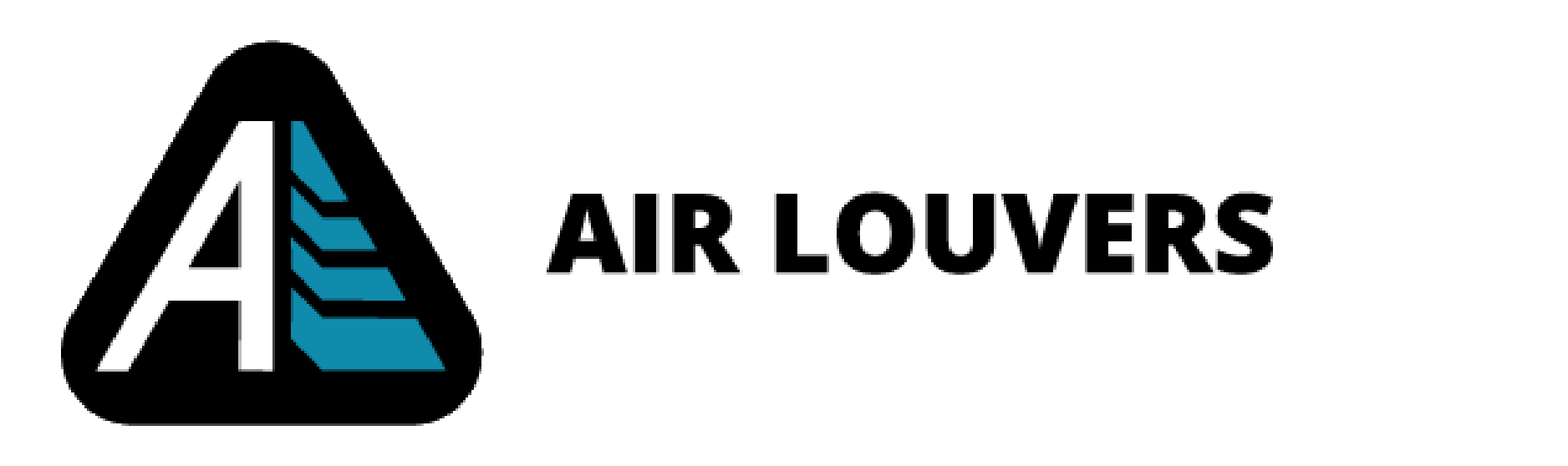 